NB: Timelisten skal være attestert fra nærmeste leder: _______________________________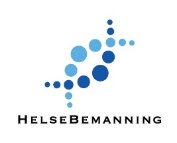   Timeliste - Sykepleier/hjelpepleier      Timeliste - Sykepleier/hjelpepleier      Timeliste - Sykepleier/hjelpepleier    Navn:Personnr /D-nr:Uke:Bank: Arbeidssted:Konto nr: DatoDagtid arbeidstid(07-17)Arbeid kveld/natt(17-07)Helg(Fre 17 - man 00)OvertidPause (Klokkeslett må oppgis)AvdelingTotaltManTirOnsTorFreLørSøn